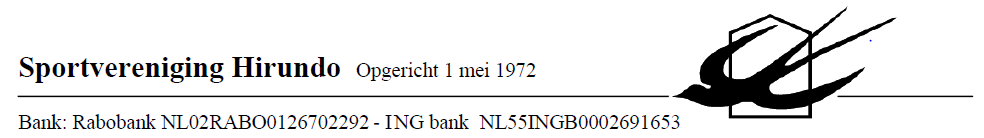 INSCHRIJFFORMULIER:Lidnummer:		           					.(in te vullen door leden administratie)Naam:		 								Adres/postcode:	 									Woonplaats:		 								Tel. Vast/mobiel:	 								Geboortedatum:					 M/V *E-mailadres:										IBAN NO.										Tenaamstelling rek.  								Afdeling:			Badminton, Judo, Gymnastiek, Tafeltennis, Volleybal. *Contributie			:Afdeling *)			Conform besluit ALV.
				:Selectie *)			Conform besluit bestuur afdeling
				:Bondscontributie *)	 	Conform besluit bestuur afdeling
				:Eigen bijdrage *)		Conform besluit bestuur afdeling
				:Inschrijfgeld *)		Conform besluit bestuur afdelingWijze betaling		:Automatische incasso / andere betaalwijze + adm. Kst. €3 pkw.Einde lidmaatschap: Afmelding is uitsluitend schriftelijk mogelijk een maand voorafgaande                                                                                         aan het einde van het half jaar (1 jan. t/m 30 juni en 1 juli tm 31 dec.)Ondergetekende geeft, indien gekozen is voor automatische incasso, tot wederopzegging machtiging aan OSV Hirundo tot betaling door middel van automatische afschrijving en incasso. Als u het niet eens bent met de afschrijving kunt u deze binnen 8 weken laten terugboeken. Neem hiervoor contact op met uw bank.Contributies zijn na te lezen op site https://svhirundo.nl/home/contributie.htmlOndergetekende geeft wel/geen* toestemming voor het plaatsen van foto’s gemaakt van           u(w kind) tijdens activiteiten, op social media en de Hirundo websiteDatum: 				 Plaats: 					Handtekening lid, indien jonger dan 18 jaar (handtekening ouder/voogd.)*) svp doorhalen hetgeen niet van toepassing is.